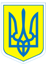                                                          УКРАЇНАКОМУНАЛЬНИЙ ЗАКЛАД«СПЕЦІАЛЬНИЙ НАВЧАЛЬНО-ВИХОВНИЙКОМПЛЕКС І-ІІ СТУПЕНІВ №2»ХАРКІВСЬКОЇ ОБЛАСНОЇ РАДИ		   . Харків, пров. Карпівський, 21/23, тел.370-30-63  				      e-mail: 2internat@mail/ru					    НАКАЗ12.11.2014 			         	   м. Харків                                               № 214Про відвідування учнямимузею «Історія транспортуПівденної залізниці»       З метою проведення змістовного дозвілля, розвитку пізнавальних інтересів учнів та відповідно до Положення про організацію роботи з охорони праці учасників навчально-виховного процесу в установах і закладах освіти, затвердженого наказом Міністерства освіти і науки України від 01.08.2001 № 563НАКАЗУЮ:1. Направити  12.11.2014 року до музею «Історія транспорту Південної залізниці» учнів  4- 5-х класів пільгових категорій у кількості 20 осіб:1. Аксьонова Олександра – 4 –А;2. Болсунівського Даніїла – 4 –А;3. Голубенко Ладу – 4 –А;4. Калюжного Данила – 4 –А;5. Кантемира Германа – 4 –А;6. Мозжухіну Софію – 4 –А;7. Молодіна Ігоря – 4 –А;8. Фролова Максима – 4 –А;9. Циганкова Кирила – 4 –А;10.Якименко Наталію – 4 –А;11.Гапоненко Сніжану – 4 –Б;12.Дороша Дениса – 4 –Б;13.Дьомінову Катерину – 4 –Б;14.Машкіна Дмитра – 4 –Б;15.Томілову Надію – 4 –Б;16.Лучка Богдана – 4 –Б;17.Кучеренко Дарину – 5 –А;18.Масалаба Максима – 5 –А;19.Мирку Руслана – 5 –А;20.Самітіна Дениса – 5 –А.2. Призначити відповідальними за життя та здоров’я дітей Бєлих Н.Л., керівника гуртка «Культура рідного краю», Бугло І.О., класного керівника 4-А класу, Москаленко М.С., класного керівника 4-Б класу, Савенкову Н.А., вихователя 5-А класу.3. Педагогам  Бєлих Н.Л., Бугло І.О., Москаленко М.С., Савенковій Н.А.             провести з учнями інструктаж з правил безпеки життєдіяльності (інструкція з безпечного перевезення учнів під час супроводу їх у громадському транспорті № 58; інструкція з  правил попередження дорожньо-транспортних пригод № 27). 4. Контроль за виконанням даного наказу покласти на заступника директора з виховної  роботи Коваленко Г.І.Директор  		  Л.О.МельніковаКоваленко, 370-30-63  З наказом ознайомлені:	  Бєлих Н.Л.                                                                  Бугло І.О.                                                                  Москаленко М.С	                                                                       Савенкова Н.А.